Schooner Elizabeth Moss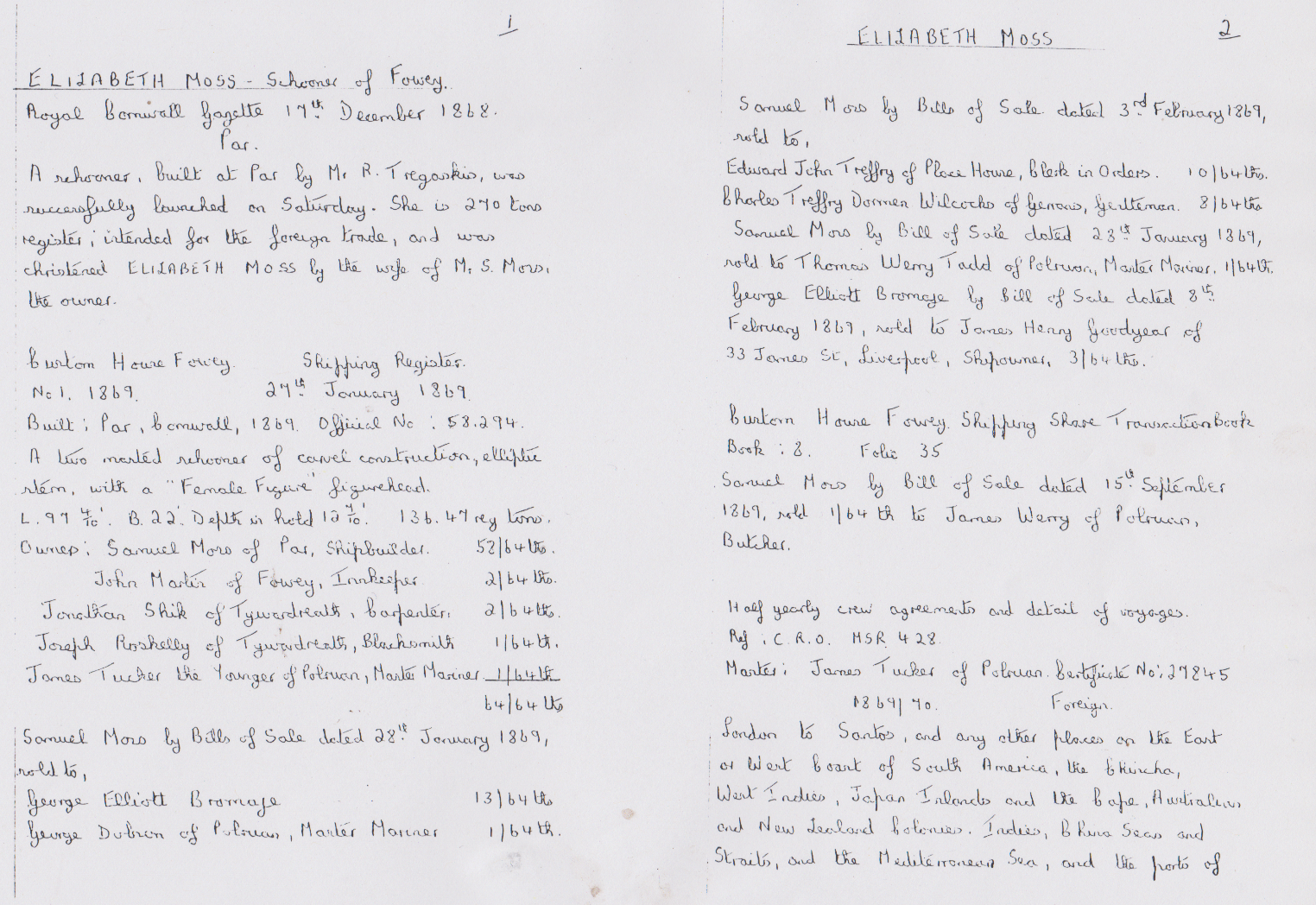 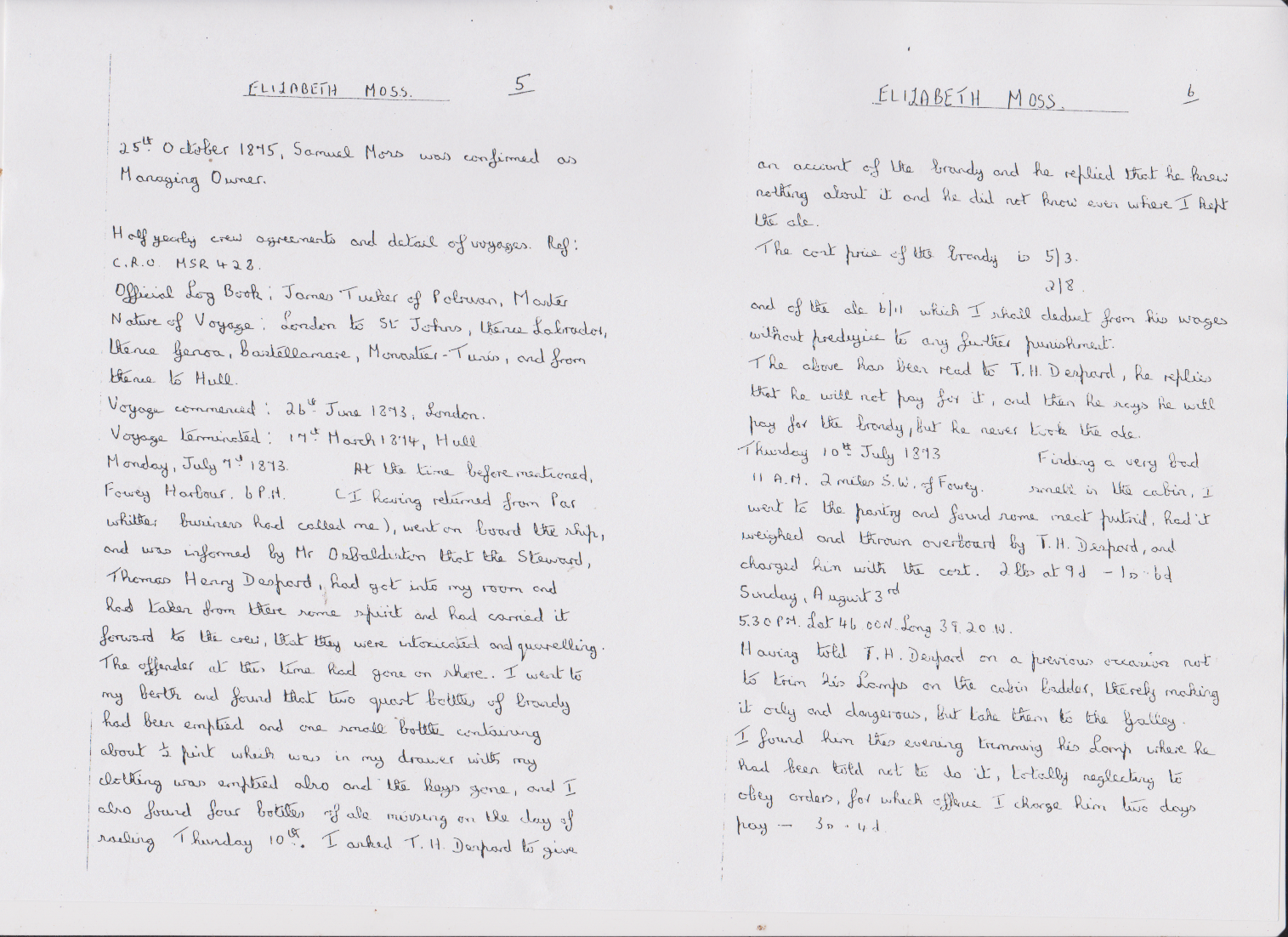 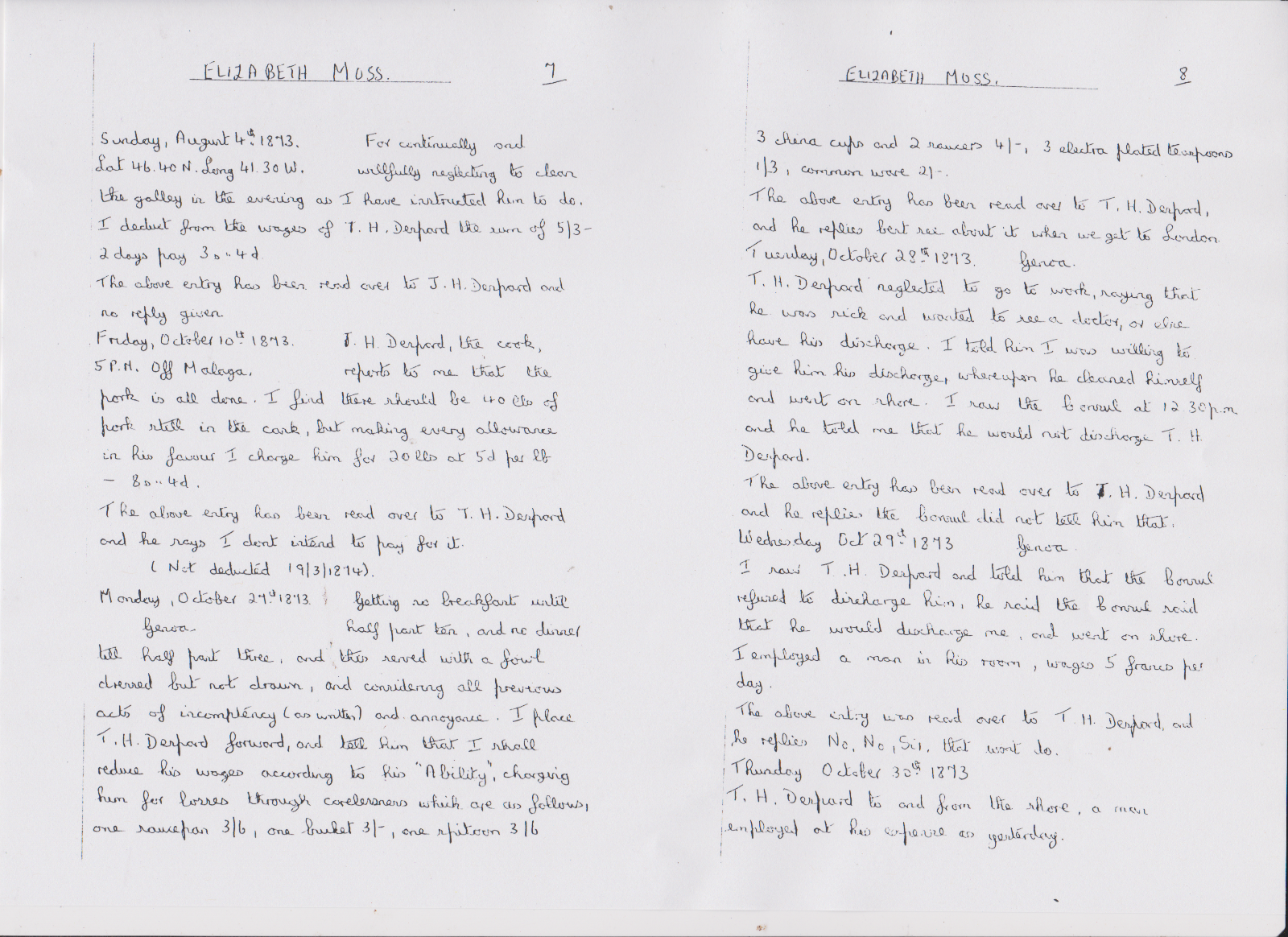 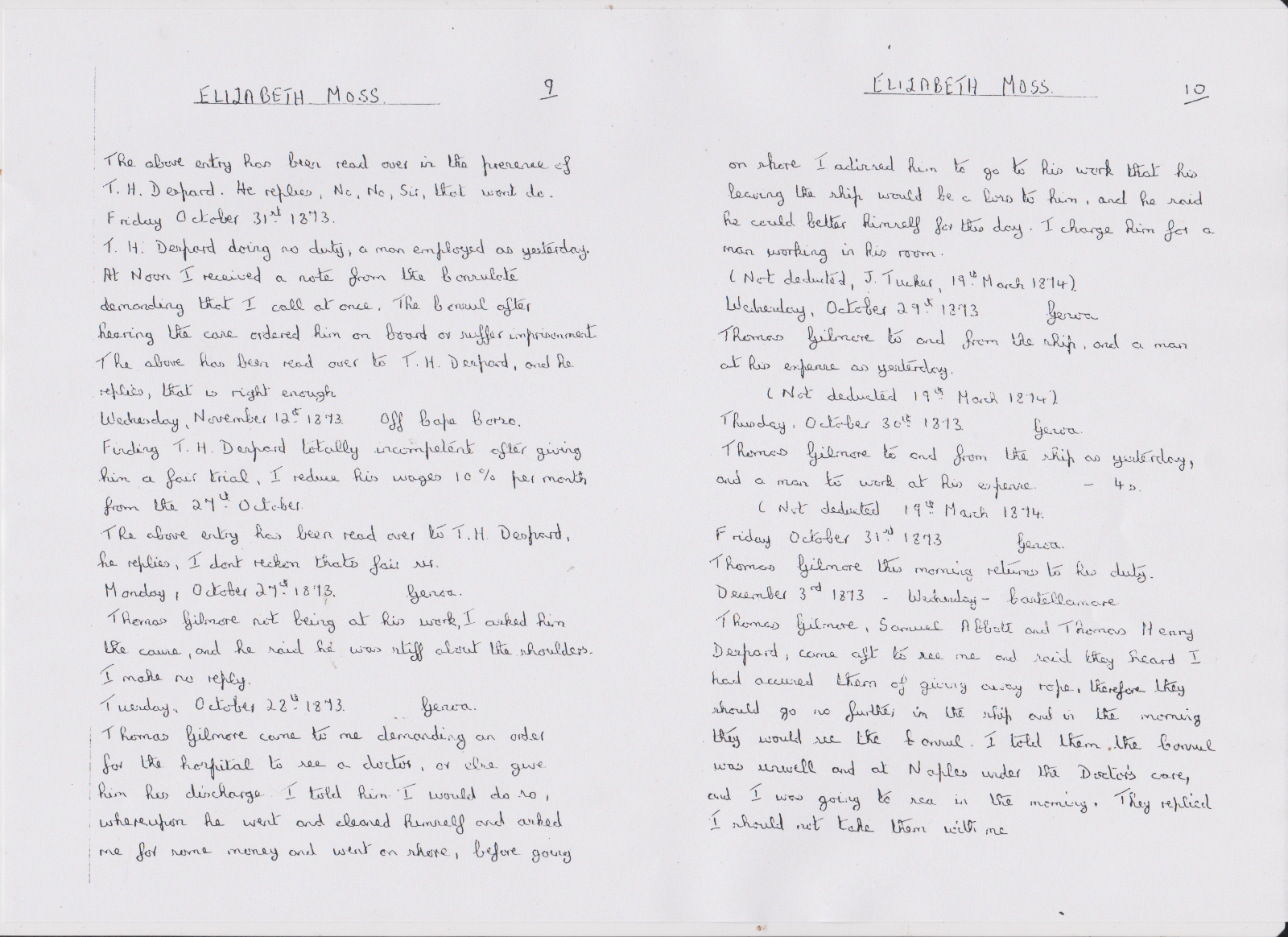 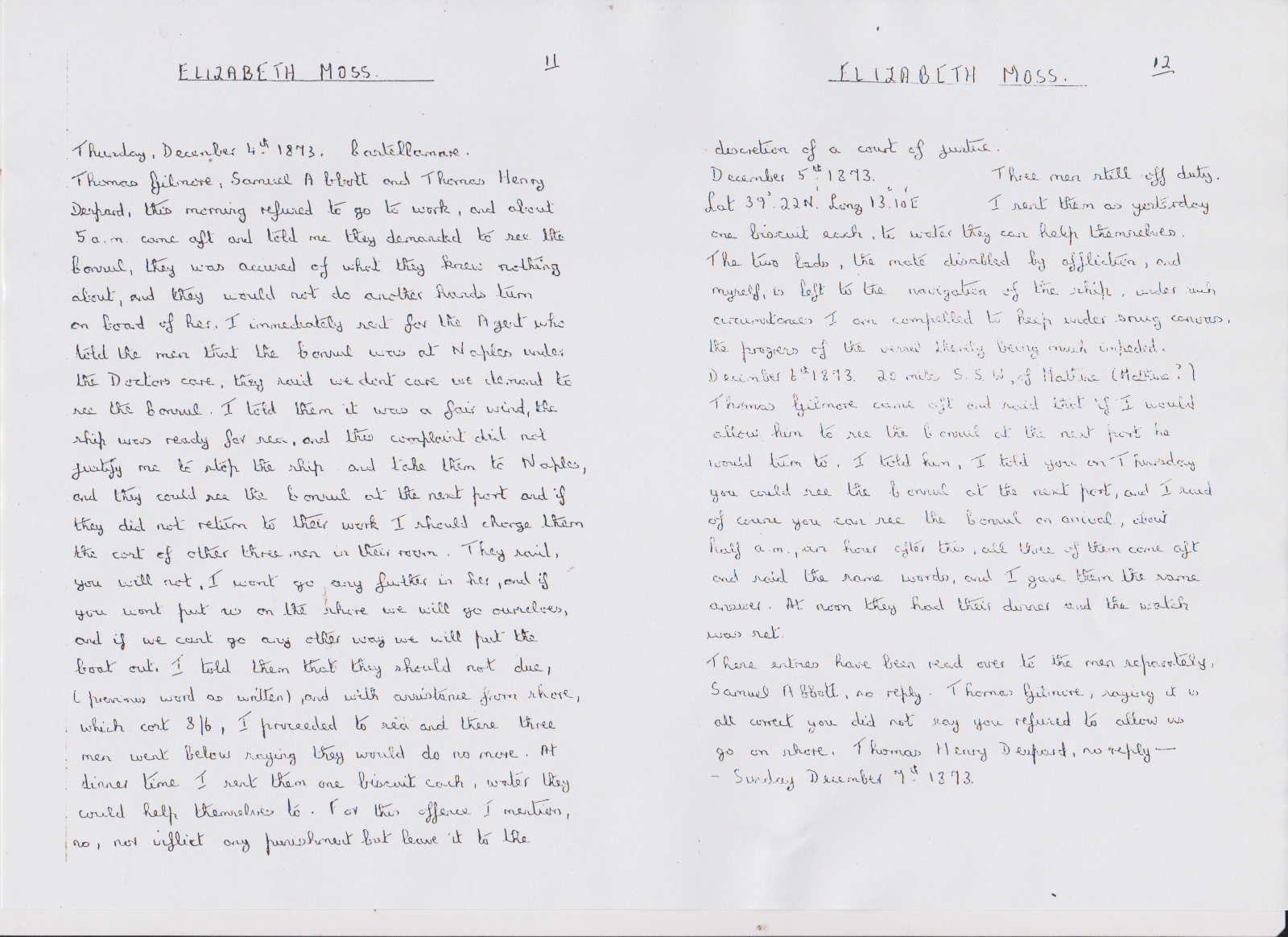 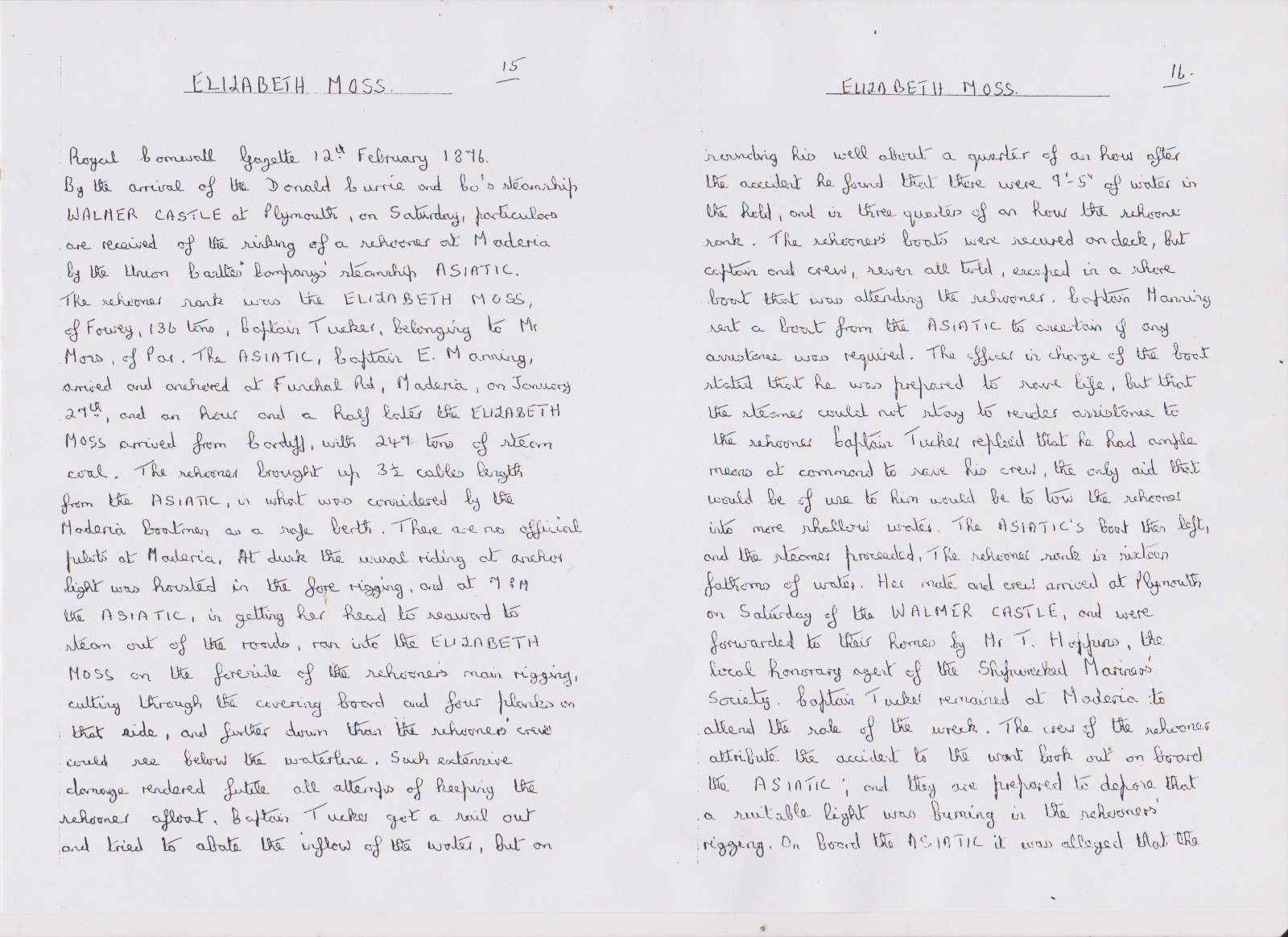 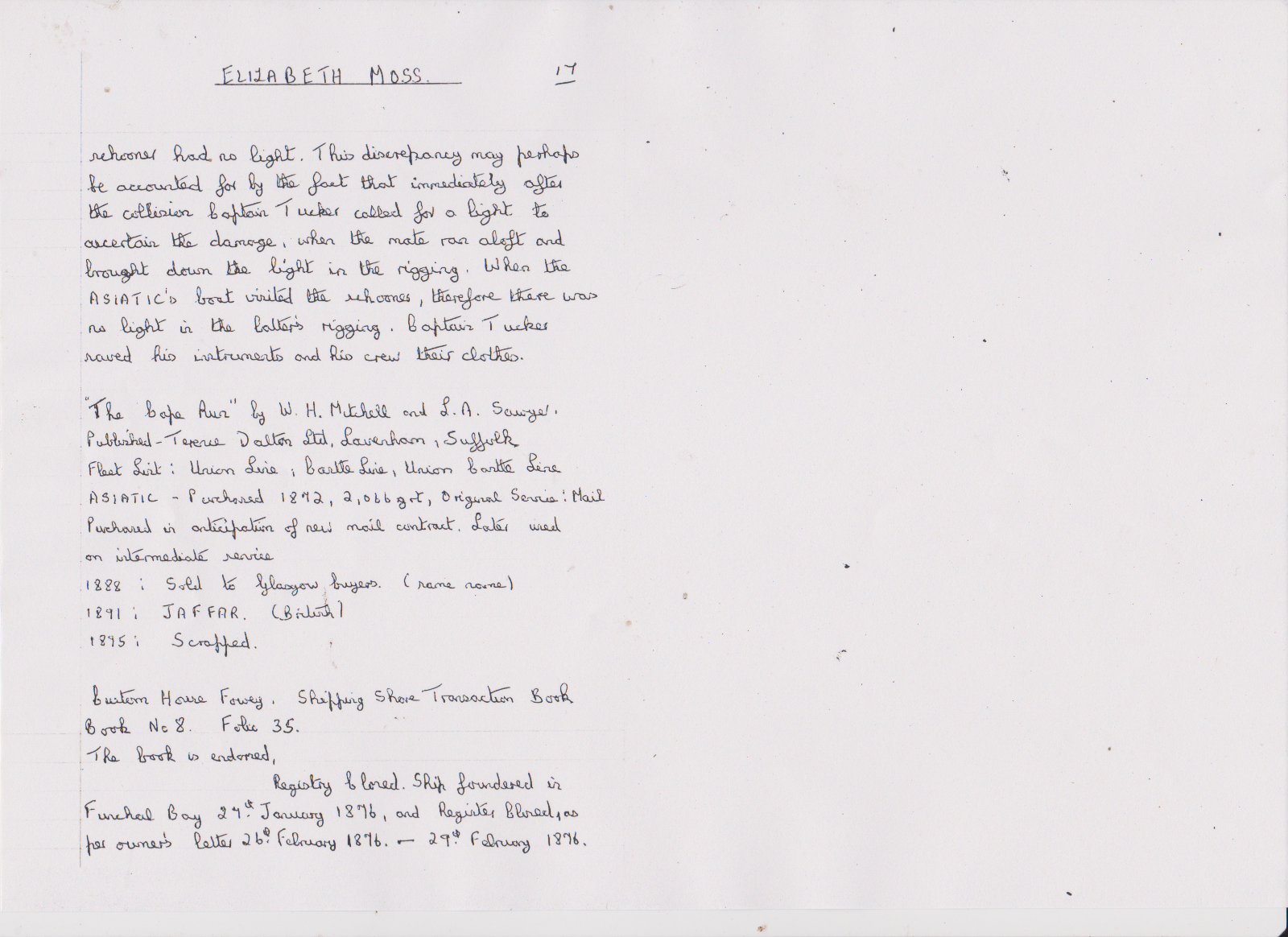 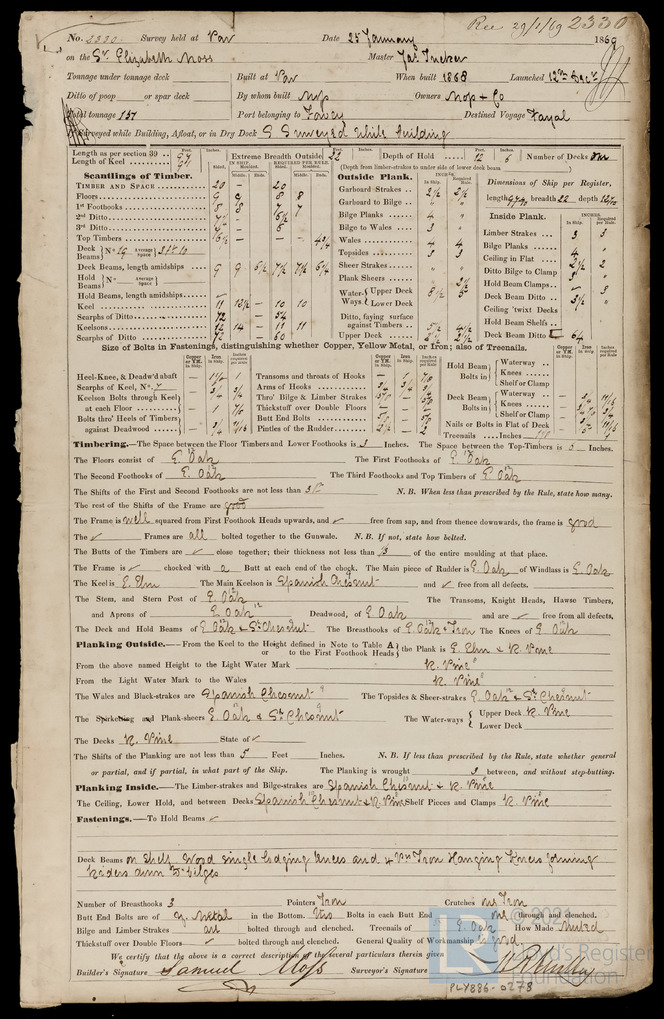 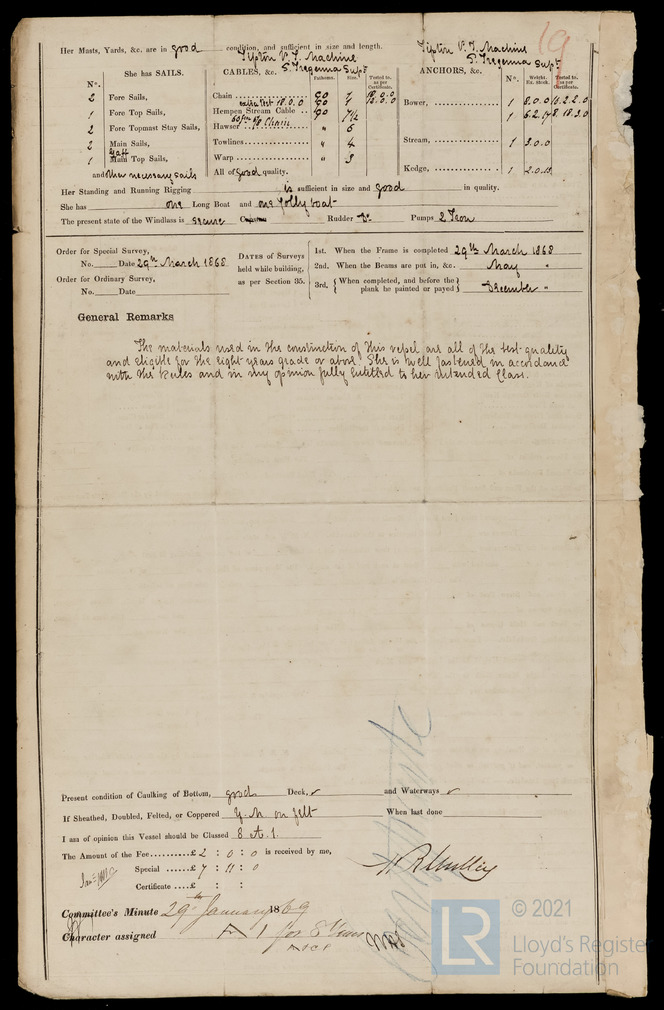 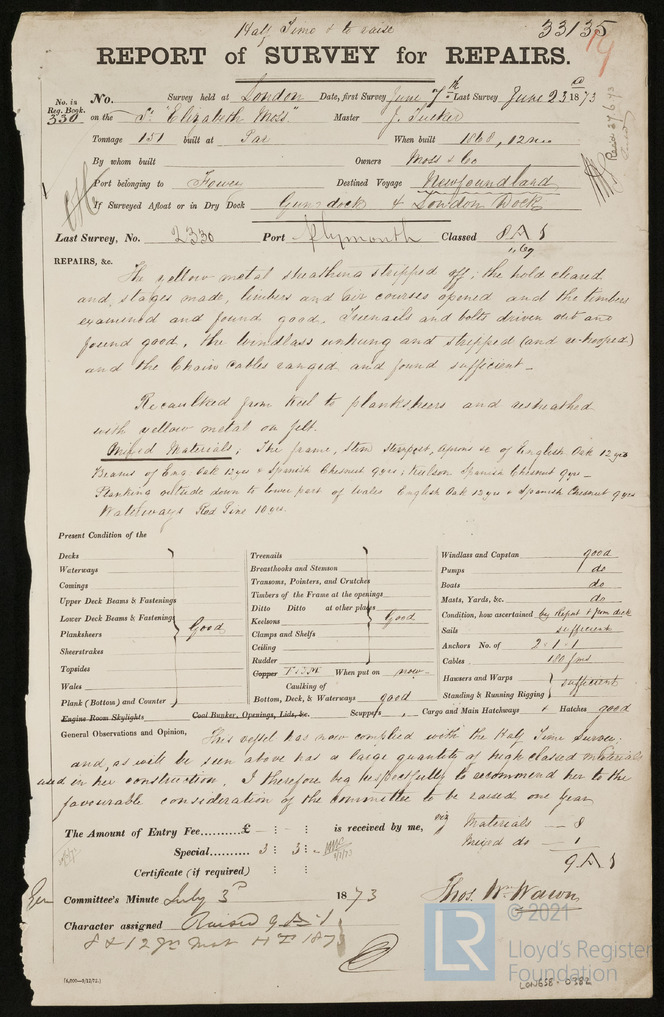 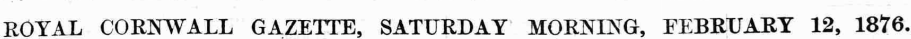 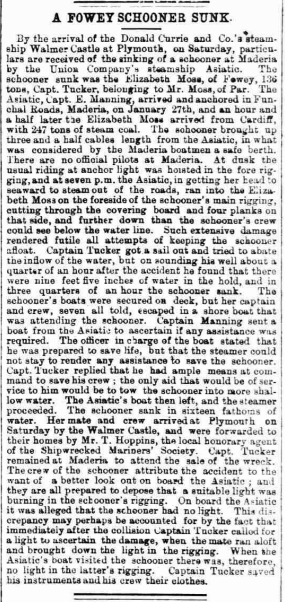 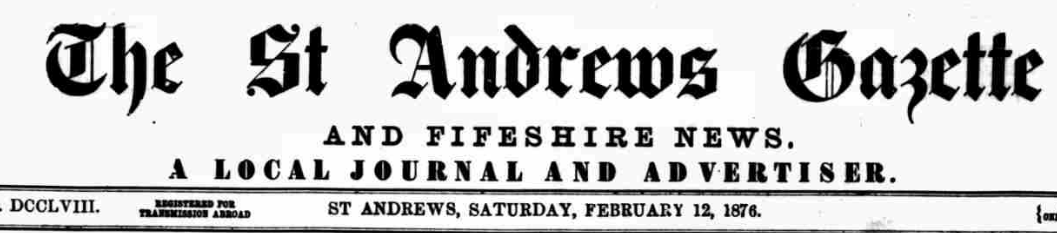 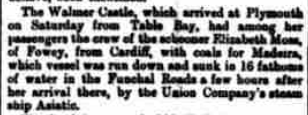 Vessel NameOfficial NumberOfficial NumberSignal lettersRig /Type Where builtWhere builtBuilderBuilderYear builtYear builtYear builtYear endYear endreg tonsreg tonsELIZABETH MOSS5829458294HQNS2 masted schooner2 masted schoonerParParR.Tregaskis / Samuel MossR.Tregaskis / Samuel Moss18691869186918761876136  OWNERS/ MANAGERS/REGISTRATION DETAILS  OWNERS/ MANAGERS/REGISTRATION DETAILSNotesNotesNotesNotesNotesNotesNotesNotesNotesMASTERSMASTERSMASTERSMASTERSMASTERSMASTERS1869. Samuel Moss, Par25-10-75 Samuel moss (MO)1869. Samuel Moss, Par25-10-75 Samuel moss (MO)LOA 97.4 x 22 x 12.7ft launched 15th December launched and christened by Mrs Moss, wife of the owner. Registered in Fowey 27th January 1869. Elliptical stern and a female figurehead. Made passages to South America, Pacific including New Zealand and Australia voyages up to 2 years. Last registered in 1876 she was sunk at Maderia by the steamer Asiatic on 27th January. The Elizabeth Moss had arrived from Cardiff with 247 tons of steam coal. She sank in 16 fathoms at the anchorage. all the 7 crew were saved by local boats.LOA 97.4 x 22 x 12.7ft launched 15th December launched and christened by Mrs Moss, wife of the owner. Registered in Fowey 27th January 1869. Elliptical stern and a female figurehead. Made passages to South America, Pacific including New Zealand and Australia voyages up to 2 years. Last registered in 1876 she was sunk at Maderia by the steamer Asiatic on 27th January. The Elizabeth Moss had arrived from Cardiff with 247 tons of steam coal. She sank in 16 fathoms at the anchorage. all the 7 crew were saved by local boats.LOA 97.4 x 22 x 12.7ft launched 15th December launched and christened by Mrs Moss, wife of the owner. Registered in Fowey 27th January 1869. Elliptical stern and a female figurehead. Made passages to South America, Pacific including New Zealand and Australia voyages up to 2 years. Last registered in 1876 she was sunk at Maderia by the steamer Asiatic on 27th January. The Elizabeth Moss had arrived from Cardiff with 247 tons of steam coal. She sank in 16 fathoms at the anchorage. all the 7 crew were saved by local boats.LOA 97.4 x 22 x 12.7ft launched 15th December launched and christened by Mrs Moss, wife of the owner. Registered in Fowey 27th January 1869. Elliptical stern and a female figurehead. Made passages to South America, Pacific including New Zealand and Australia voyages up to 2 years. Last registered in 1876 she was sunk at Maderia by the steamer Asiatic on 27th January. The Elizabeth Moss had arrived from Cardiff with 247 tons of steam coal. She sank in 16 fathoms at the anchorage. all the 7 crew were saved by local boats.LOA 97.4 x 22 x 12.7ft launched 15th December launched and christened by Mrs Moss, wife of the owner. Registered in Fowey 27th January 1869. Elliptical stern and a female figurehead. Made passages to South America, Pacific including New Zealand and Australia voyages up to 2 years. Last registered in 1876 she was sunk at Maderia by the steamer Asiatic on 27th January. The Elizabeth Moss had arrived from Cardiff with 247 tons of steam coal. She sank in 16 fathoms at the anchorage. all the 7 crew were saved by local boats.LOA 97.4 x 22 x 12.7ft launched 15th December launched and christened by Mrs Moss, wife of the owner. Registered in Fowey 27th January 1869. Elliptical stern and a female figurehead. Made passages to South America, Pacific including New Zealand and Australia voyages up to 2 years. Last registered in 1876 she was sunk at Maderia by the steamer Asiatic on 27th January. The Elizabeth Moss had arrived from Cardiff with 247 tons of steam coal. She sank in 16 fathoms at the anchorage. all the 7 crew were saved by local boats.LOA 97.4 x 22 x 12.7ft launched 15th December launched and christened by Mrs Moss, wife of the owner. Registered in Fowey 27th January 1869. Elliptical stern and a female figurehead. Made passages to South America, Pacific including New Zealand and Australia voyages up to 2 years. Last registered in 1876 she was sunk at Maderia by the steamer Asiatic on 27th January. The Elizabeth Moss had arrived from Cardiff with 247 tons of steam coal. She sank in 16 fathoms at the anchorage. all the 7 crew were saved by local boats.LOA 97.4 x 22 x 12.7ft launched 15th December launched and christened by Mrs Moss, wife of the owner. Registered in Fowey 27th January 1869. Elliptical stern and a female figurehead. Made passages to South America, Pacific including New Zealand and Australia voyages up to 2 years. Last registered in 1876 she was sunk at Maderia by the steamer Asiatic on 27th January. The Elizabeth Moss had arrived from Cardiff with 247 tons of steam coal. She sank in 16 fathoms at the anchorage. all the 7 crew were saved by local boats.LOA 97.4 x 22 x 12.7ft launched 15th December launched and christened by Mrs Moss, wife of the owner. Registered in Fowey 27th January 1869. Elliptical stern and a female figurehead. Made passages to South America, Pacific including New Zealand and Australia voyages up to 2 years. Last registered in 1876 she was sunk at Maderia by the steamer Asiatic on 27th January. The Elizabeth Moss had arrived from Cardiff with 247 tons of steam coal. She sank in 16 fathoms at the anchorage. all the 7 crew were saved by local boats.James Tucker 1868- 1876James Tucker 1868- 1876James Tucker 1868- 1876James Tucker 1868- 1876James Tucker 1868- 1876James Tucker 1868- 1876